BİRİNCİ YY   2 SEÇMELİ DERS: 2 X 3 KREDİ=6 KREDİ, 12 AKTS     İKİNCİ   YY   2 SEÇMELİ DERS: 2 X 3 KREDİ=6 KREDİ, 8AKTSBURSA ULUDAĞ ÜNİVERSİTESİ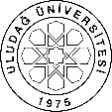 SOSYAL BİLİMLER ENSTİTÜSÜ2022-2023 EĞİTİM ÖĞRETİM YILI TEZSİZ YÜKSEK LİSANS DERS PLANLARI BURSA ULUDAĞ ÜNİVERSİTESİSOSYAL BİLİMLER ENSTİTÜSÜ2022-2023 EĞİTİM ÖĞRETİM YILI TEZSİZ YÜKSEK LİSANS DERS PLANLARI BURSA ULUDAĞ ÜNİVERSİTESİSOSYAL BİLİMLER ENSTİTÜSÜ2022-2023 EĞİTİM ÖĞRETİM YILI TEZSİZ YÜKSEK LİSANS DERS PLANLARI BURSA ULUDAĞ ÜNİVERSİTESİSOSYAL BİLİMLER ENSTİTÜSÜ2022-2023 EĞİTİM ÖĞRETİM YILI TEZSİZ YÜKSEK LİSANS DERS PLANLARI BURSA ULUDAĞ ÜNİVERSİTESİSOSYAL BİLİMLER ENSTİTÜSÜ2022-2023 EĞİTİM ÖĞRETİM YILI TEZSİZ YÜKSEK LİSANS DERS PLANLARI BURSA ULUDAĞ ÜNİVERSİTESİSOSYAL BİLİMLER ENSTİTÜSÜ2022-2023 EĞİTİM ÖĞRETİM YILI TEZSİZ YÜKSEK LİSANS DERS PLANLARI BURSA ULUDAĞ ÜNİVERSİTESİSOSYAL BİLİMLER ENSTİTÜSÜ2022-2023 EĞİTİM ÖĞRETİM YILI TEZSİZ YÜKSEK LİSANS DERS PLANLARI BURSA ULUDAĞ ÜNİVERSİTESİSOSYAL BİLİMLER ENSTİTÜSÜ2022-2023 EĞİTİM ÖĞRETİM YILI TEZSİZ YÜKSEK LİSANS DERS PLANLARI BURSA ULUDAĞ ÜNİVERSİTESİSOSYAL BİLİMLER ENSTİTÜSÜ2022-2023 EĞİTİM ÖĞRETİM YILI TEZSİZ YÜKSEK LİSANS DERS PLANLARI BURSA ULUDAĞ ÜNİVERSİTESİSOSYAL BİLİMLER ENSTİTÜSÜ2022-2023 EĞİTİM ÖĞRETİM YILI TEZSİZ YÜKSEK LİSANS DERS PLANLARI BURSA ULUDAĞ ÜNİVERSİTESİSOSYAL BİLİMLER ENSTİTÜSÜ2022-2023 EĞİTİM ÖĞRETİM YILI TEZSİZ YÜKSEK LİSANS DERS PLANLARI BURSA ULUDAĞ ÜNİVERSİTESİSOSYAL BİLİMLER ENSTİTÜSÜ2022-2023 EĞİTİM ÖĞRETİM YILI TEZSİZ YÜKSEK LİSANS DERS PLANLARI BURSA ULUDAĞ ÜNİVERSİTESİSOSYAL BİLİMLER ENSTİTÜSÜ2022-2023 EĞİTİM ÖĞRETİM YILI TEZSİZ YÜKSEK LİSANS DERS PLANLARI BURSA ULUDAĞ ÜNİVERSİTESİSOSYAL BİLİMLER ENSTİTÜSÜ2022-2023 EĞİTİM ÖĞRETİM YILI TEZSİZ YÜKSEK LİSANS DERS PLANLARI BURSA ULUDAĞ ÜNİVERSİTESİSOSYAL BİLİMLER ENSTİTÜSÜ2022-2023 EĞİTİM ÖĞRETİM YILI TEZSİZ YÜKSEK LİSANS DERS PLANLARI BURSA ULUDAĞ ÜNİVERSİTESİSOSYAL BİLİMLER ENSTİTÜSÜ2022-2023 EĞİTİM ÖĞRETİM YILI TEZSİZ YÜKSEK LİSANS DERS PLANLARI BURSA ULUDAĞ ÜNİVERSİTESİSOSYAL BİLİMLER ENSTİTÜSÜ2022-2023 EĞİTİM ÖĞRETİM YILI TEZSİZ YÜKSEK LİSANS DERS PLANLARI BURSA ULUDAĞ ÜNİVERSİTESİSOSYAL BİLİMLER ENSTİTÜSÜ2022-2023 EĞİTİM ÖĞRETİM YILI TEZSİZ YÜKSEK LİSANS DERS PLANLARI  ANABİLİM DALI                                  ANABİLİM DALI                                  ANABİLİM DALI                                 İŞLETMEİŞLETMEİŞLETMEİŞLETMEİŞLETMEİŞLETMEİŞLETMEİŞLETMEİŞLETMEİŞLETMEİŞLETMEİŞLETMEİŞLETMEİŞLETMEİŞLETME BİLİM DALI / PROGRAMI                   BİLİM DALI / PROGRAMI                   BİLİM DALI / PROGRAMI                  FİNANSAL YÖNETİM TEZSİZ YÜKSEK LİSANS PROGRAMIFİNANSAL YÖNETİM TEZSİZ YÜKSEK LİSANS PROGRAMIFİNANSAL YÖNETİM TEZSİZ YÜKSEK LİSANS PROGRAMIFİNANSAL YÖNETİM TEZSİZ YÜKSEK LİSANS PROGRAMIFİNANSAL YÖNETİM TEZSİZ YÜKSEK LİSANS PROGRAMIFİNANSAL YÖNETİM TEZSİZ YÜKSEK LİSANS PROGRAMIFİNANSAL YÖNETİM TEZSİZ YÜKSEK LİSANS PROGRAMIFİNANSAL YÖNETİM TEZSİZ YÜKSEK LİSANS PROGRAMIFİNANSAL YÖNETİM TEZSİZ YÜKSEK LİSANS PROGRAMIFİNANSAL YÖNETİM TEZSİZ YÜKSEK LİSANS PROGRAMIFİNANSAL YÖNETİM TEZSİZ YÜKSEK LİSANS PROGRAMIFİNANSAL YÖNETİM TEZSİZ YÜKSEK LİSANS PROGRAMIFİNANSAL YÖNETİM TEZSİZ YÜKSEK LİSANS PROGRAMIFİNANSAL YÖNETİM TEZSİZ YÜKSEK LİSANS PROGRAMIFİNANSAL YÖNETİM TEZSİZ YÜKSEK LİSANS PROGRAMIDERS AŞAMASII. YARIYIL / GÜZI. YARIYIL / GÜZI. YARIYIL / GÜZI. YARIYIL / GÜZI. YARIYIL / GÜZI. YARIYIL / GÜZI. YARIYIL / GÜZI. YARIYIL / GÜZI. YARIYIL / GÜZII. YARIYIL / BAHARII. YARIYIL / BAHARII. YARIYIL / BAHARII. YARIYIL / BAHARII. YARIYIL / BAHARII. YARIYIL / BAHARII. YARIYIL / BAHARII. YARIYIL / BAHARDERS AŞAMASIKoduDersin AdıDersin AdıTürüTULKrediAKTSKoduDersin AdıTürüTULKrediAKTSDERS AŞAMASIIFY5301FİNANSAL YÖNETİM IFİNANSAL YÖNETİM I        Z3    37IFY5302FİNANSAL YÖNETİM IIZ30039DERS AŞAMASIIFY5323FİNANSAL RAPORLAMAFİNANSAL RAPORLAMA        Z3     37IFY5304FİNANSTA İSTATİSTİKSEL UYGULAMALARZ30039DERS AŞAMASI  IFY5169ARAŞTIRMA TEKNİKLERİ VE YAYIN ETİĞİARAŞTIRMA TEKNİKLERİ VE YAYIN ETİĞİ    Z33  4IFY5352YÖNETİCİLER İÇİN MUHASEBEZ30034DERS AŞAMASIALAN İÇİ SEÇİMLİK DERSLER*ALAN İÇİ SEÇİMLİK DERSLER*ALAN İÇİ SEÇİMLİK DERSLER*DERS AŞAMASIIFY5303FİNANSAL PİYASALAR VE KURUMLARFİNANSAL PİYASALAR VE KURUMLARS3    36IFY5306TÜRKİYE EKONOMİSİS30034DERS AŞAMASIIFY5305İŞLETMELERDE  MALİYET YÖNETİMİ VE ANALİZİİŞLETMELERDE  MALİYET YÖNETİMİ VE ANALİZİS 3    36IFY5320ULUSLARARASI FİNANSS30034DERS AŞAMASIIFY5307İŞLETMELERDE SAYISAL KARAR ALMA YÖNTEMLERİİŞLETMELERDE SAYISAL KARAR ALMA YÖNTEMLERİS336IFY5312BAĞIMSIZ MUHASEBE DENETİMİS30034DERS AŞAMASIIFY5309İŞLETMELERDE BÜTÇELEME VE RAPORLAMAİŞLETMELERDE BÜTÇELEME VE RAPORLAMAS3     36IFY5314FİNANSAL EKONOMETRİS30034DERS AŞAMASIIFY5311PORTFÖY YÖNETİMİPORTFÖY YÖNETİMİS336IFY5316ULUSLARARASI MUHASEBE STANDARTLARIS30034DERS AŞAMASIIFY5313FİNANSAL ANALİZFİNANSAL ANALİZS3     36IFY5318TÜRK VERGİ SİSTEMİS30034DERS AŞAMASIIFY5315FİNANSAL RİSK YÖNETİMİ VE TÜREV ÜRÜNLER FİNANSAL RİSK YÖNETİMİ VE TÜREV ÜRÜNLER S3     36DERS AŞAMASIIFY5317GENEL  EKONOMİGENEL  EKONOMİS336DERS AŞAMASIIFY5319FİNANSAL MUHASEBE FİNANSAL MUHASEBE S3     36DERS AŞAMASIDERS AŞAMASIDERS AŞAMASIToplam Kredi Toplam Kredi Toplam Kredi Toplam Kredi Toplam Kredi Toplam Kredi Toplam Kredi 1530Toplam Kredi Toplam Kredi Toplam Kredi Toplam Kredi Toplam Kredi Toplam Kredi 1530TEZ AŞAMASIIII. YARIYIL / GÜZIII. YARIYIL / GÜZIII. YARIYIL / GÜZIII. YARIYIL / GÜZIII. YARIYIL / GÜZIII. YARIYIL / GÜZIII. YARIYIL / GÜZIII. YARIYIL / GÜZIII. YARIYIL / GÜZIV. YARIYIL / BAHARIV. YARIYIL / BAHARIV. YARIYIL / BAHARIV. YARIYIL / BAHARIV. YARIYIL / BAHARIV. YARIYIL / BAHARIV. YARIYIL / BAHARIV. YARIYIL / BAHARTEZ AŞAMASIIFY5381DÖNEM PROJESİDÖNEM PROJESİZ030TEZ AŞAMASITEZ AŞAMASIToplam Kredi Toplam Kredi Toplam Kredi Toplam Kredi Toplam Kredi Toplam Kredi Toplam Kredi 30Toplam Kredi Toplam Kredi Toplam Kredi Toplam Kredi Toplam Kredi Toplam Kredi 